青森県景気ウォッチャー調査（平成１８年１０月期）調査期間	平成１８年１０月２日～１０月１９日	回答率９８％景気現状判断DI・先行き判断DIの推移100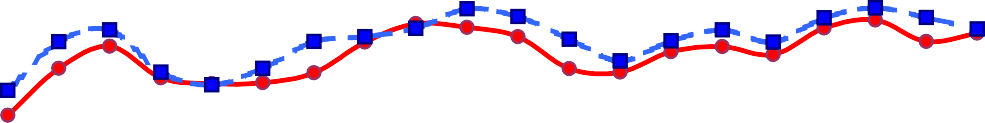 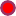 良くなっている↑↑ 変わらない↓↓ 悪くなっている0平成１８年１１月青森県企画政策部統計分析課青森県景気ウォッチャー調査について１．調査の目的統計データには表れないきめ細かな生活実感のある情報を収集し、県内景気動向判断の基礎資料とする。２．調査の実施概要（１）調査の範囲県内を東青地区、津軽地区、県南地区、下北地区の４地区に分け、各地域における経済活動の動向を敏感に観察できる業種の中からおよそ３０業種を選定し、そこに従事する１００名を調査客体とする。地域別・分野別の客体数（２）調査事項①	３か月前と比べた景気の現状判断とその理由②	３か月後の景気の先行き判断とその理由（参考） 景気の水準判断（３）調査期日等四半期に一度（１月、４月、７月、１０月）実施し、翌月初旬に公表。３．ＤＩの算出方法５段階の判断にそれぞれ以下の点数を与え、これらに各判断の構成比（％）を乗じて、ＤＩを算出する。（本調査についてのお問い合わせ先）〒030-8570	青森県企画政策部統計分析課 統計情報分析グループＴＥＬ	017-734-9166（直通）又は017-722-1111（内線2188） ＦＡＸ	017-734-8038１．結果概要（１）３か月前と比べた景気の現状判断ＤＩ① 県全体の動向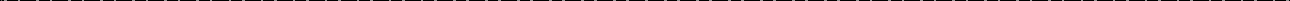 前期調査と比べると、「やや良くなっている」が５．３ポイント増加し、「やや悪くなっている」が４．７ポイント減少したことにより、全体では１．９ポイント増の４５．７となり、引き続き横ばいを示す５０を下回った。判断理由をみると、一部でファッション衣料の売上回復や中央の景気回復の波及効果を受けて仕事量が増大しているという声があったものの、依然として消費者の購買意欲が低いことや企業の求人の動きが鈍いこと、また、原油・原材料価格の影響をあげる声が見られた。② 分野別の動向前期調査と比べて、家計関連で２．９ポイント、企業関連で４．２ポイント増加したが、雇用関連については１４．３ポイントと大きく減少した。③ 地区別の動向前期調査に比べて、津軽、県南、下北地区においてポイントが増加したが、東青地区ではポイントが減少し、いずれの地区においても横ばいを示す５０を下回った。（２）３か月後の景気の先行き判断ＤＩ① 県全体の動向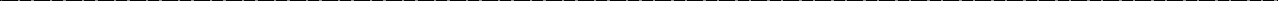 前期調査と比べると、「悪くなる」が５．１ポイント増加したことにより、全体では２．６ ポイント減の４６．７となり、２期連続でポイントが減少し、横ばいを示す５０を下回った。判断理由を見ると、県内一部地域における地上デジタル放送の開始による需要に期待する声がある一方、原油高に伴う燃料価格の上昇が家計に及ぼす影響を懸念する声が多く見られた。② 分野別の動向前期調査に比べて、家計関連で１．４ポイント、企業関連で５．６ポイント、雇用関連では７．１ポイントと全ての分野においてポイントが減少した。③ 地区別の動向前期調査に比べて、県南、下北地区においてポイントが増加したが、東青、津軽地区においてはポイントが減少した。県南地区で５２．６、下北地区において５２．５と、２地区において、横ばいを示す５０を上回った。２．県全体の動向（１）３か月前と比べた景気の現状判断①ＤＩ②回答別構成比（％）（２）３か月後の景気の先行き判断①ＤＩ②回答別構成比（％）３．地区別の動向（１）３か月前と比べた景気の現状判断＜東青地区＞①ＤＩ②回答別構成比（％）＜津軽地区＞①ＤＩ②回答別構成比（％）＜県南地区＞①ＤＩ②回答別構成比（％）＜下北地区＞（参考）①ＤＩ②回答別構成比（％）（２）３か月後の景気の先行き判断＜東青地区＞①ＤＩ②回答別構成比（％）＜津軽地区＞①ＤＩ②回答別構成比（％）＜県南地区＞①ＤＩ②回答別構成比（％）＜下北地区＞（参考）①ＤＩ②回答別構成比（％）４．判断理由（１）景気の現状判断理由（２）景気の先行き判断理由５．参考（参考１）景気の現状判断①ＤＩ②回答別構成比（％）③地区別ＤＩ(参考２） その他自由意見地区対  象  地 域調調査 客査 客体数数地区対  象  地 域合計家計家計企業企業企業雇用東青青森市とその周辺部3023234443津軽弘前市、黒石市、五所川原市とその周辺部3022226662県南八戸市、十和田市、三沢市とその周辺部3021217772下北むつ市とその周辺部10991110計計計10075751818187評 価良 く な っ てい る  や や  良 く な っ てい る  変 わ ら な いや や  悪 く な っ てい る  悪 く な っ てい る  点 数10.7 50 . 50. 25 0ｎ= 98ｎ= 98ｎ= 98平成１７年１０月平成１８年１月平成１８年４月平成１８年７月平成１８年１０月合	計合	計合	計40.846.948.743.845.7家計関連家計関連39.746.847.641.344.2小売41.451.748.240.847.5飲食43.845.545.835.437.5サービス34.643.045.441.742.3住宅45.841.758.354.250.0企業関連企業関連47.247.254.250.054.2雇用関連雇用関連35.746.446.453.639.3平成１７年１０月平成１８年１月平成１８年４月平成１８年７月平成１８年１０月良くなっている0.00.00.00.00.0やや良くなっている10.221.923.59.014.3変わらない54.152.152.063.061.2やや悪くなっている24.517.720.422.017.3悪くなっている11.28.34.16.07.1ｎ 98ｎ 98ｎ 98平成１７年１０月平成１８年１月平成１８年４月平成１８年７月平成１８年１０月合	計合	計合	計43.649.251.549.346.7家計関連家計関連42.847.550.748.747.3小売41.446.652.750.050.0飲食39.650.047.943.839.6サービス46.249.050.949.148.1住宅41.741.745.850.045.0企業関連企業関連48.655.656.952.847.2雇用関連雇用関連39.350.046.446.439.3平成１７年１０月平成１８年１月平成１８年４月平成１８年７月平成１８年１０月良くなる0.01.00.01.01.0やや良くなる16.320.829.619.017.3変わらない50.056.350.058.056.1やや悪くなる25.517.717.320.018.4悪くなる8.24.23.12.07.1ｎ= 29ｎ= 29ｎ= 29平成１７年１０月平成１８年１月平成１８年４月平成１８年７月平成１８年１０月合	計合	計合	計40.548.353.344.241.4家計関連家計関連39.848.952.242.442.0小売47.261.155.641.747.2飲食33.350.050.041.741.7サービス34.434.447.241.736.1住宅37.550.062.550.050.0企業関連企業関連43.856.362.550.043.8雇用関連雇用関連41.733.350.050.033.3平成１７年１０月平成１８年１月平成１８年４月平成１８年７月平成１８年１０月良くなっている0.00.00.00.00.0やや良くなっている10.331.033.310.010.3変わらない51.741.450.060.055.2やや悪くなっている27.617.213.326.724.1悪くなっている10.310.33.33.310.3ｎ= 30ｎ= 30ｎ= 30平成１７年１０月平成１８年１月平成１８年４月平成１８年７月平成１８年１０月合	計合	計合	計40.547.343.143.347.5家計関連家計関連38.147.542.940.947.7小売31.343.840.638.952.8飲食50.050.050.041.750.0サービス37.553.640.640.640.6住宅50.037.550.050.050.0企業関連企業関連50.045.845.845.850.0雇用関連雇用関連37.550.037.562.537.5平成１７年１０月平成１８年１月平成１８年４月平成１８年７月平成１８年１０月良くなっている0.00.00.00.00.0やや良くなっている6.910.710.36.710.0変わらない55.275.062.166.773.3やや悪くなっている31.07.117.220.013.3悪くなっている6.97.110.36.73.3ｎ= 29ｎ= 29ｎ= 29平成１７年１０月平成１８年１月平成１８年４月平成１８年７月平成１８年１０月合	計合	計合	計45.848.348.346.749.1家計関連家計関連45.248.846.344.045.0小売47.252.843.850.052.8飲食50.037.533.325.016.7サービス39.350.050.039.345.8住宅50.037.562.562.550.0企業関連企業関連53.642.953.653.660.7雇用関連雇用関連25.062.550.050.050.0平成１７年１０月平成１８年１月平成１８年４月平成１８年７月平成１８年１０月良くなっている0.00.00.00.00.0やや良くなっている16.724.124.113.320.7変わらない56.748.344.863.362.1やや悪くなっている20.024.131.020.010.3悪くなっている6.73.40.03.36.9ｎ= 10ｎ= 10ｎ= 10平成１７年１０月平成１８年１月平成１８年４月平成１８年７月平成１８年１０月合	計合	計合	計27.537.552.535.042.5家計関連家計関連30.636.150.033.338.9小売33.341.758.316.716.7飲食41.741.750.033.341.7サービス16.725.041.750.058.3住宅-----企業関連企業関連0.050.075.050.075.0雇用関連雇用関連-----平成１７年１０月平成１８年１月平成１８年４月平成１８年７月平成１８年１０月良くなっている0.00.00.00.00.0やや良くなっている0.020.030.00.020.0変わらない50.030.050.060.040.0やや悪くなっている10.030.020.020.030.0悪くなっている40.020.00.020.010.0ｎ= 29ｎ= 29ｎ= 29平成１７年１０月平成１８年１月平成１８年４月平成１８年７月平成１８年１０月合	計合	計合	計43.151.753.350.840.5家計関連家計関連42.052.352.248.940.9小売47.258.355.655.647.2飲食50.066.758.341.741.7サービス34.440.647.247.233.3住宅37.550.050.037.550.0企業関連企業関連56.356.368.862.543.8雇用関連雇用関連33.341.741.750.033.3平成１７年１０月平成１８年１月平成１８年４月平成１８年７月平成１８年１０月良くなる0.03.40.03.30.0やや良くなる10.324.136.720.010.3変わらない62.151.743.356.751.7やや悪くなる17.217.216.716.727.6悪くなる10.33.43.33.310.3ｎ= 30ｎ= 30ｎ= 30平成１７年１０月平成１８年１月平成１８年４月平成１８年７月平成１８年１０月合	計合	計合	計44.047.349.146.745.0家計関連家計関連41.745.048.846.645.5小売34.440.646.941.744.4飲食33.350.041.758.341.7サービス53.150.053.146.950.0住宅37.537.550.050.037.5企業関連企業関連54.254.250.050.045.8雇用関連雇用関連37.550.050.037.537.5平成１７年１０月平成１８年１月平成１８年４月平成１８年７月平成１８年１０月良くなる0.00.00.00.00.0やや良くなる13.814.324.116.716.7変わらない51.764.351.756.753.3やや悪くなる31.017.920.723.323.3悪くなる3.43.63.43.36.7ｎ= 29ｎ= 29ｎ= 29平成１７年１０月平成１８年１月平成１８年４月平成１８年７月平成１８年１０月合	計合	計合	計48.350.951.752.552.6家計関連家計関連48.847.551.353.653.8小売47.244.456.358.361.1飲食41.737.550.033.325.0サービス53.657.150.053.658.3住宅50.037.537.562.550.0企業関連企業関連46.457.153.650.050.0雇用関連雇用関連50.062.550.050.050.0平成１７年１０月平成１８年１月平成１８年４月平成１８年７月平成１８年１０月良くなる0.00.00.00.03.4やや良くなる26.727.627.626.724.1変わらない40.051.751.756.758.6やや悪くなる33.317.220.716.76.9悪くなる0.03.40.00.06.9ｎ= 10ｎ= 10ｎ= 10平成１７年１０月平成１８年１月平成１８年４月平成１８年７月平成１８年１０月合	計合	計合	計30.042.552.542.552.5家計関連家計関連33.341.750.041.752.8小売25.033.350.033.341.7飲食33.341.741.741.750.0サービス41.750.058.350.066.7住宅-----企業関連企業関連0.050.075.050.050.0雇用関連雇用関連-----平成１７年１０月平成１８年１月平成１８年４月平成１８年７月平成１８年１０月良くなる0.00.00.00.00.0やや良くなる10.010.030.00.020.0変わらない40.060.060.070.070.0やや悪くなる10.020.00.030.010.0悪くなる40.010.010.00.00.0現状分野地区業種理由やや良い家計東青観光名所等秋の紅葉シーズンで観光客数は夏季に比べ増えているが、売上は昨年を5～10％下回っている。やや良い家計東青百貨店売上高の回復。特にファッション衣料の売上回復が著しい。やや良い家計津軽スーパー7月末に五所川原市内の某スーパーが倒産したせいもあって、売上・客単価・客店数がアップしています。ただし、10月初めに、新たなショッピングセンター内にある別のスーパーがオープンするとどうなるか？やや良い家計津軽一般小売店4～6月が前年比94.9％、7～9月が98.9％で悪いことに変わりはないが、7・8月が非常に悪く、一方9月は過去最高の売上となっているので判断が難しい。やや良い家計県南家電量販店パソコンOSが来年頭より変更となり、新たな需要が生まれるた め（周辺機器等の）。やや良い家計県南一般小売店実感はないものの、マスコミでは景気は中期的に悪くはならないという発表が多い。一般消費はそれに左右されやすい。やや良い家計県南観光名所等昨年に比べて、9月の売上が伸びた。駐車場がガランとしなくなった。やや良い家計下北タクシー前年同月の売上の推移をみていると下降傾向に歯止めがかかってきている。ただし今後も様子をみる必要があります。やや良い企業東青建設景況は総じて上向きといえようが、建設業にあっては、①官公需の減少が続き②民需は競争による収益低迷－という構造的要因が大きく作用するから目立った変化はないと考えられるものの、幾分は改善されよう。やや良い企業津軽広告・デザイン売上額は著しく増えてはいないが、見積件数は多くなってきている。やや良い企業県南経営コンサルタント雇用の安定。倒産の減少。消費の上向き。やや良い企業県南電気機械製造東京にある県の企業サポートセンターから仕事の引き合いが多くきている。少なくとも精密加工の分野では中央は相当に忙しいようであり、現状として仕事量に困ることはないから。ま た、本業の方も仕事量が順調に多くなってきている。やや良い企業下北食料品製造特に売上増を図るための手段は講じていないが、消費動向は良い感じがする。現状分野地区業種理由どちらとも言えない家計東青コンビニ土日の人の動きは、この辺ではみられない。国道もシーンとしている時もあり、県庁所在地30万人都市とは思えない活力である。どちらとも言えない家計東青パチンコ業績が一向に上向かない。どちらとも言えない家計東青衣料専門店消費者の購買意欲は依然低く「必要な物以外はできるだけ買わない」「バーゲン志向が強い」「少しでもプレミアムのある セール期間で買う」等、シビアな姿勢が感じられる。どちらとも言えない家計東青一般飲食店8月は天気に恵まれ売上も若干よかったが、9月は暖かすぎて売上が落ち込みました。プラスマイナスゼロ。どちらとも言えない家計東青家電量販店来店客、客単価とも横ばい。どちらとも言えない家計東青商店街8月のねぶた祭り期間中の売上は好調であったが、9月は残暑が厳しく、秋物のファッションが全く振るわなかったことで、帳消しの感がある。どちらとも言えない家計東青設計事務所職種によって、職人が新幹線工事にとられ、集めることが一苦労だと建築現場からの情報です。建築工事は多くないのだが。どちらとも言えない家計東青都市型ホテル10月2日に公表された日本銀行青森支店の県内金融経済概況によれば、「県内の景気は、足踏み状態が続いているが、生産活動や個人消費の一部で持ち直しの兆し…」、同日公表の短観によれば、「非製造業をみると、建設業で工事の受注がみられたほか、運輸、飲食店・宿泊でも利用客は増加している…」当社の場合、売上高の推移及び利用者区数からみて、決して良い方向に向かっていない。また、同業種、同業をみても、むしろ後退している。青森空港利用客、国内線は確実に利用客の減少がみられる(当社空港に出店あり）。どちらとも言えない家計東青スナック悪いことに変わりがないということです。悩みの毎日です。景気が上向きなんて考えられません。どちらとも言えない家計東青観光型ホテル・旅館私どもに関しては、昨年よりもやや良くなっていると思われます。どちらとも言えない家計津軽百貨店アパレル関係(婦人服、紳士服など）が動きが鈍い。気温の影響もあるが、11月・12月の冬型の気温に期待。どちらとも言えない家計津軽パチンコ祭り期間等でも帰省する人も少なく、通常の雰囲気のままだった。どちらとも言えない家計津軽観光型ホテル・旅館毎年あるスポーツ大会のみで観光客が少ない。どちらとも言えない家計津軽美容院農家の繁忙期は暇になる。どちらとも言えない家計津軽スナックお客様の1単価が安すぎ、客足が少なすぎる。どちらとも言えない家計津軽衣料専門店夏あまり暑かったのか、重衣料（スーツ類）の売上伸びず。現状分野地区業種理由どちらとも言えない家計津軽一般飲食店米・りんごの収穫で農家の人は潤っているが、その影響は大きくない。どちらとも言えない家計津軽家電量販店商品の動き、個人の消費の動きがあまり感じられない。どちらとも言えない家計津軽卸売業製品の出荷状況をみて。どちらとも言えない家計津軽商店街来街者の状況、売上状況からみて景気が改善されているとはいいがたい。地方の景況は依然として厳しいのではないかと思われる。どちらとも言えない家計津軽旅行代理店異業種間の景気の格差が感じられる。平均してかわっていないのではないか。どちらとも言えない家計津軽設計事務所中央と地方との格差がはっきりと表れている（各種調査資料でも顕著に出ている）。どちらとも言えない家計津軽都市型ホテル申し込み時より実際参加人員が減少する宴会が多い現象が続いている。どちらとも言えない家計津軽コンビニ定率減税の廃止へ向けての増税が可処分所得を圧迫している。どちらとも言えない家計県南乗用車販売あまり良くない状況が横ばいのように思われる。有効求人倍率が中央と比べて半分以下になっていることと、6ヶ月連続で全国最下位が気になる。どちらとも言えない家計県南衣料専門店4年9ヶ月景気拡大が続いているというニュースが流れましたが、八戸は景気回復の実感はありません。どちらとも言えない家計県南美容院来店回数が減っているのと、サイクルが長くなってきた。どちらとも言えない家計県南設計事務所商店街の方々は皆全然景気が良くならず悪いと言っている。私自身は変わらず少し悪い程度。どちらとも言えない家計県南百貨店依然として有効求人倍率が低迷している。金利の上昇、公共料金値上げなどで、景気が上向く要因が見あたらない。どちらとも言えない家計県南旅行代理店有効求人倍率が6ヶ月連続で全国最下位であり、依然として厳しい雇用情勢が続いている。どちらとも言えない家計県南商店街健康保険税の負担増、収入減等々、家計は厳しく、消費に結びついていないと思う。どちらとも言えない家計県南タクシー普段昼夜を問わず街に人が少ない。どちらとも言えない家計県南コンビニお客様の購買行動から見て、必要な物＝目的買いが多く目立 つ。プラスα的な訴求は店でしているのだが、変化はみられないため。現状分野地区業種理由どちらとも言えない家計県南卸売業都市部と地方の格差が感じられる。県内は数字（売上等）からもほとんど変わらず良くなっていることが肌で感じられない。どちらとも言えない家計県南住宅建設販売住宅ローン金利上昇により、駆け込み需要が見込めるかと思ったが、それほどでもない。どちらとも言えない家計下北レストラン母子家庭で仕事はパートとバイトの掛け持ち、生活はギリギリ、国保税が高く払えないとの声が。どちらとも言えない家計下北一般飲食店景気が良くならない、悪いのが続いているから変わらない。どちらとも言えない家計下北ガソリンスタンド特に変化が感じられないため。どちらとも言えない企業東青広告・デザイン新聞広告(営業広告)が増えない。どちらとも言えない企業津軽飲料品製造来客からの情報にて。どちらとも言えない企業津軽経営コンサルタント会社の収益が増加している会社がなく、一時的に夏場で増えたところも、9月以後減少している。どちらとも言えない企業津軽食料品製造ニュースでは、いざなぎ景気どうのこうのと言っているが、全く景気がいいとは感じられない。どちらとも言えない企業県南建設依然として、公共工事の発注減及び落札価格の低下、競争の激化が続いているため。どちらとも言えない企業県南紙・パルプ製造原燃料（パルプ、石油加工品等）価格上昇と為替の円安傾向により、コストダウン効果が相殺されている。どちらとも言えない企業県南飲料品製造神奈川県横浜で驚いた。ドイツフェアとかで一杯1700円のドイ  ツビール大ジョッキが馬鹿売れ。当地八戸では800円飲み放題でも閑古鳥が鳴いているというのに。どちらとも言えない雇用東青新聞社求人広告相変わらず地元企業の広告出稿意欲が弱く、中央のメーカー等のトラブルによる告知広告に支えられている感がある。どちらとも言えない雇用東青人材派遣派遣人員は3ヶ月前と比べ変わっていない。潜在的需要はまだまだ多いはずであるが、動きは鈍い。どちらとも言えない雇用津軽人材派遣事業所の求人状況は一進一退が続いている。内容も前回調査時期同様、非正規雇用がほとんど。どちらとも言えない雇用県南新聞社求人広告ハウス会社の見学会開催の告知広告が増えてきたが、小売業、不動産（土地）関連が長期低迷となっている。現状分野地区業種理由やや悪い家計東青スーパー客単価の下降傾向。下げ止まりせず。やや悪い家計東青レストラン中心地に人が集まらなくなっているのでは。逆に郊外にショッピングセンターなどができて、人の流れが変わっている。やや悪い家計東青美容院高料金の技術を希望するお客様が減少している。やや悪い家計東青旅行代理店取扱高がほとんどの企業で前年を割っている。やや悪い家計津軽タクシー石油の値上がりの影響がピークに達していて、3ヶ月前より悪化している。やや悪い家計県南スーパー余計な物は買わない、日替わりの安い商品しか買わないお客様が多い。やや悪い家計県南一般飲食店往来の減少・季節の変わり目等の要因や、安価なお店がどうも人気があるようだ（昼は特にその傾向が大）。客単価の低下も大きな要因ではないか。やや悪い家計県南スナック3ヶ月前と比べて良くない。飲食業は見当がつかない。やや悪い家計下北スーパーお客様の買い上げ点数が減少、1品単価もさらに減少している。やや悪い家計下北一般小売店以前はシーズン終わりに商品を値下げすれば大半は売り切れたが、大幅に値下げしても必要なくなる（もうすぐ寒くなるから等）からいらないと言われてしまいます。必要なとき、必要な分だけと無駄な買い物はしないみたいです。やや悪い家計下北スナック人通りも少なく店を閉じているのが多い。やや悪い企業東青食料品製造原油高による原料資材のコストアップの影響が現れている。やや悪い企業東青経営コンサルタント建設業は受注、利益とも苦しい状況が続いている。運送業の一部に回復も見られるが利益が伴わない。全般は横ばいからやや悪いと見る。やや悪い企業津軽電気機械製造オリンピック、ワールドカップへ向けて増えてきた受注が、それらの終了とともに徐々に減少しているから。やや悪い雇用津軽新聞社求人広告小規模企業(商店）主らとの情報交換でも、景気の悪さは深刻。悪い家計東青競輪場売上、入場者共に下降状態が長く続いている。維持していくのに苦労している。悪い家計東青タクシー対前年比、10年ほど前よりいずれもマイナスの右下がりが続き止まらぬ状況下にあり、止める手だてがない。現状分野地区業種理由悪い家計津軽ガソリンスタンド大型倒産が続き（土木・運送業）、まだまだあるのではないかと不安が広がっている。悪い家計県南レストラン中央と地方青森（八戸）との格差が全体にひらきすぎて大問題と思います。悪い家計県南観光型ホテル・旅館値下げ依頼が多い。悪い家計下北コンビニ毎年秋は良くないが、今年は特に良くない。先行き分野地区業種理由良い家計県南家電量販店地上デジタル放送が県南地区で2007年より開始するため。大型TVの伸びる可能性が大きい。やや良い家計東青百貨店ここ半年ほど、売上高が回復している。特に中央でのこの傾向は1年ほど続いていることから、まだ継続する。やや良い家計津軽都市型ホテル来年度分の婚礼申し込みが好調だ。期待も込めてやや良とする。やや良い家計津軽美容院豊作予想だから。やや良い家計津軽一般小売店思うというよりは、願望で良くなって欲しいということです。やや良い家計津軽観光型ホテル・旅館新年会に引き続き剣道大会と大型のスキー大会があり、一時的ではあるが、やや良くなると思う。やや良い家計県南乗用車販売新内閣が発足し、地方にも目を向けてくれることを期待すると同時に、中央とのタイムラグが遅れてやってくることを信じている。やや良い家計県南美容院新政権の効果と年末へ向かっての期待。今まで我慢していた反動があると思う。やや良い家計県南観光名所等台風もなく、収穫に恵まれそうだ。子ども連れの若いお客様が増えた。行楽シーズンなので、お客様が寄ってくれそうだ。やや良い家計県南一般小売店原油の不安が少し回復しているということと、新内閣に対する少しの期待感。やや良い家計下北タクシー原油高騰でむつ市経済全体にも悪影響が考えられる中でも、いくらか売上に明るさがみられます。都市の好景気が波及しているとも考えられます。やや良い家計下北都市型ホテル最近大間町のまぐろのドラマ化、取材等が増えているようで す。その流れで宿泊等も増加すればいいなぁと期待を含めまして。やや良い企業東青建設景況は総じて上向きといえようが、建設業にあっては、①官公需の減少が続き②民需は競争による収益低迷－という構造的要因が大きく作用するから目立った変化はないと考えられるものの、幾分は改善されよう。やや良い企業県南電気機械製造中央の人手不足は数年は続くと考えており、だんだん青森にも仕事が入ってくると思われる。事業拡大と人材育成のチャンスだと思います。やや良い企業県南経営コンサルタント大企業の設備投資の拡大。雇用の拡大。先行き分野地区業種理由どちらとも言えない家計東青一般飲食店お天気次第と思います。どちらとも言えない家計東青パチンコ景気が上向く環境にない。どちらとも言えない家計東青衣料専門店政策面で「増税」「社会保険料の値上げ」「医療費の負担増」等、生活者の負担増ばかりが目立ちます。将来の生活への「安心」が少しでも感じられる様な政策が必要だ。どちらとも言えない家計東青家電量販店冬物季節商品で一時的に伸びるが、基盤が脆弱なため、力強さに欠ける。どちらとも言えない家計東青商店街全国的な傾向とかけ離れて、地方経済はあいかわらず低迷しており、際立って上向きにむかうことは考えられない。どちらとも言えない家計東青スナック全くわかりません。12月に期待するのみです。同業者の方達は必死に何かと頑張っているみたいですが・・・。どちらとも言えない家計東青都市型ホテル中央の一部業種よりみて景気回復の期待感もあるが、燃料費高騰等により収益減少傾向。当ホテル利用も相変わらず小規模化が進んでいる。今後の利用客増加見込みもまったくない。どちらとも言えない家計東青ガソリンスタンド年金問題など、将来への不安が解消されない限り、消費者心理は上向かない。どちらとも言えない家計東青設計事務所年度内の仕事でこの状態が続くと思われる。どちらとも言えない家計津軽百貨店アパレルの中で重衣料（コート、ジャケット、スーツなど）が動くが景気の状況に影響。どちらとも言えない家計津軽パチンコ良くなりそうな活気は感じられないものの、年末に向けて消費の拡大に期待したい。どちらとも言えない家計津軽観光名所等行政施設突出の看板、パンフレット。どちらとも言えない家計津軽衣料専門店慢性的な不況感。どちらとも言えない家計津軽家電量販店冬物商品（ストーブ等）の動きを見ても、景気回復の気配が感じられない。どちらとも言えない家計津軽商店街秋から冬にかけて集客イベントもなく、景気回復への好条件が見当たらないことから、引き続き苦しい状態が続くものと思われる。どちらとも言えない家計津軽スナックほとんど予約がないし、先の見通しがつかないです。どちらとも言えない家計津軽設計事務所依然として物件の少なさ、また、地方に対しての好条件がない。先行き分野地区業種理由どちらとも言えない家計津軽旅行代理店冬期間へ向かっての公共的な仕事はあるかもしれないが、民間、それも地元の受注できる仕事があまり聞こえてこない。どちらとも言えない家計県南衣料専門店衣料は天候不順の影響を受けやすい。コートなどの季節商品で回復の兆しをつかめるとよいのですが。どちらとも言えない家計県南タクシー①石油の値段は落ち着いたようではあるが高い。②新卒者の就職があまりよくない。③いろいろな保険等の引き上げを皆さん警戒している。どちらとも言えない家計県南設計事務所中央と地方では違うと思う。行政の景気対策がなければ地方は良くならない。どちらとも言えない家計県南スーパー灯油代の価格が景気を左右しそうである。食品を削ってくると思う。どちらとも言えない家計県南旅行代理店まだ、原油高の高止まり状態が続いており、地方の景気好転にとってはマイナス要因になると思われる。どちらとも言えない家計県南一般飲食店市中心街においても、何かの活性策をとらなければ、客の増があり得そうにもない。明るい話題についても特にありそうもなく、逆に心配な話題が目につく。どちらとも言えない家計県南観光型ホテル・旅館冬の十和田湖は非常にきびしい。どちらとも言えない家計県南住宅建設販売原油値上がりが今後も続くと思われ、各方面にマイナスの影響がある。どちらとも言えない家計県南百貨店依然として有効求人倍率が低迷している。金利の上昇、公共料金値上げなどで、景気が上向く要因が見あたらない。さらに天候不順が続き今後も客数増の見通しは立てられない状況。どちらとも言えない家計県南コンビニ新内閣発足により、政治的な部分からの変化・変革（就職・リストラ問題・消費税等）がないと、今後の景気回復は見込めない。どちらとも言えない家計県南卸売業石油高騰により、資材等の値上げが出ており、厳しい状況が続くと思われる。コスト削減にも限界がある。どちらとも言えない家計県南商店街これから迎える冬の暖房費への備え、冬本番に向けての暖房費の支出増で、ますます消費は低迷すると思う。どちらとも言えない家計下北スーパー好転材料が見あたらない。どちらとも言えない家計下北レストランクーポン券、割引券の利用者が増えてきている。不景気なんでしょうね。先行き分野地区業種理由どちらとも言えない家計下北一般飲食店よくなる材料が何もないからです。50年も店をやっていて、今みたいな先が見えないのは初めてです。どちらとも言えない家計下北ガソリンスタンド特に良くなる要素があるとは感じられないため。どちらとも言えない家計下北コンビニ雪が降りだす。どちらとも言えない企業東青広告・デザイン雇用率が上向かない。広告業界が冷えているため。どちらとも言えない企業津軽経営コンサルタント津軽は11月までのりんごの収穫次第で景気に対する影響が大きいので、11月過ぎまでは分からない。どちらとも言えない企業津軽食料品製造これから冬を迎えて、灯油やガソリン石油製品の値段がどのように影響するのか、大変気になるところです。どちらとも言えない企業津軽広告・デザイン年末から年度末までの仕事量は公共工事投資の減少に関連し良くなる要素なし。悪くならなければよいが。どちらとも言えない企業津軽飲料品製造自身ではよくなってほしい。どちらとも言えない企業県南飲料品製造いざなぎ景気を超える長期の好景気とニュースは報じているが、当社の主要得意先である飲食業のパイは縮小し続けてはや5 年です。どちらとも言えない企業県南紙・パルプ製造原燃料価格高騰の一方、今秋に人事制度改定（実質的には賃下げ）を実施する等、コストアップ圧力をおさえるために、ありとあらゆる努力をしている。どちらとも言えない企業下北食料品製造冬に向かい灯油等の高値が続きそうだから。どちらとも言えない雇用東青人材派遣本県の産業基盤は弱く、当面回復基調は望めない。派遣業務そのものは、上昇傾向にあると思われるが、急激な変動はないとみる。どちらとも言えない雇用東青新聞社求人広告処々に対策は講じているつもりだが、求人広告の不振など、先が読めないのが現状だ。やや悪い家計東青コンビニ青森は冬の季節に入り、ますます、とじこもりの生活になります。市議選を控えていますが、これといって良い話は聞こえてきません。やや悪い家計東青スーパー灯油・重油・ガソリン代の上昇による原価・物価の値上げ。消費マインドはもっと下がる。やや悪い家計東青レストラン中心地に人が集まらなくなっているのでは。逆に郊外にショッピングセンターなどができて、人の流れが変わっている。先行き分野地区業種理由やや悪い家計東青観光型ホテル・旅館冬期間になりますと、オフシーズンで客足が減少する。また、ただ今の原油高によるコストアップがどのようになるか心配。やや悪い家計東青旅行代理店新規顧客見込めず、現状維持だけで精一杯のところが多い。やや悪い家計東青美容院メディア等で景気が上向いていると言うことに疑いをもっている。やや悪い家計津軽タクシー景気好転の兆しが依然見られない。やや悪い家計津軽一般飲食店これから寒くなると灯油代・除雪代がかかり、他の物への消費は少なくなると思われる。やや悪い家計津軽コンビニ定率減税の廃止へ向けての増税が可処分所得を圧迫している。やや悪い家計県南スナック夜はほとんどお客が店に来ない。このままだとつぶれてしまいます。やや悪い家計下北一般小売店ガソリン、灯油の高値が家計に響くのは目に見えております。寒くなっていけば、家計における灯油代の占める割合が増え、食料品・衣料品等の消費が減ると思われます。やや悪い企業東青食料品製造これから気温が下がり、灯油の需要期になるが、価格が高騰した分、その他の消費を抑えるのではないでしょうか。やや悪い企業東青経営コンサルタント年末商戦に期待したいが多くは望めないと見ている。冬期を迎え石油の高止まりがすべての業種に影響してくると見られる。県の基幹産業の一つである建設業の低迷が他にも影響を与えてきている。やや悪い企業津軽電気機械製造好調を続けてきた自動車業界では大手自動車メーカーのリコール、また大手電化製品メーカーのバッテリの発火によるリコールなど悪影響を及ぼす要因ばかりが目立っているから。やや悪い企業県南建設政権が代わったが、公共工事が急に増加するとは考えにくく、来年度はボトムになると言われていることから。悪い家計東青競輪場これから冬に向かって一歩一歩近づくにつれ一般家庭など出費が続き、また消費税やら値上げが何％になるか等、先行き不透明で良くなるとは思えない。悪い家計東青タクシー自家用車（軽自動車）保有率アップ。レンタカーの利用が繁忙期（5月、8月）に目立っている。官公庁のタクシー利用減が止まらない。悪い家計津軽ガソリンスタンド原油の高騰の影響が冬の灯油(暖房)価格に悪影響を与えると思う。先行き分野地区業種理由悪い家計津軽卸売業当社は建設業界の比重が大きく今後も回復する見込みが薄いため。悪い家計県南レストラン中央と地方青森（八戸）との格差が全体にひらきすぎて大問題と思います。悪い企業県南食料品製造イカの水揚げが大幅に減少しており、そのため原料高となっているが、その分を製品単価にのせきれていない。ｎ= 98ｎ= 98ｎ= 98平成１７年１０月平成１８年１月平成１８年４月平成１８年７月平成１８年１０月合	計合	計合	計24.233.334.232.032.9家計関連家計関連23.633.534.931.332.9小売25.036.242.032.539.2飲食18.836.429.229.227.1サービス24.029.032.431.526.9住宅25.033.325.029.240.0企業関連企業関連26.431.934.734.734.7雇用関連雇用関連25.035.725.032.128.6平成１７年１０月平成１８年１月平成１８年４月平成１８年７月平成１８年１０月良い0.00.00.00.01.0やや良い3.111.510.25.03.1どちらとも言えない26.534.438.842.042.9やや悪い34.730.228.629.032.7悪い35.724.022.424.020.4平成１７年１０月平成１８年１月平成１８年４月平成１８年７月平成１８年１０月合	計合	計24.233.334.232.032.9東青22.434.535.035.827.6津軽25.933.033.630.035.8県南27.536.234.533.337.1下北15.022.532.522.527.5分野地区業種自由意見家計東青コンビニ市の文化施設が改装のため閉まっているため、近くの飲食店もかなり影響を受けているようです。早く工事が終わり、たくさんのイベントがあることを期待しています。家計東青百貨店紳士服が良い。クールビズも昨年は商品の準備ができていなかったが、今年は1年間の準備期間があった。家計東青衣料専門店最近の顕著な傾向は「飲食店の閉店」が目につきます。ラーメン店（3店）、レストラン（2店）、中華レストラン（1店）等。回転の早いこの種の業界は、今の経済の悪化の象徴だ。家計東青家電量販店ここ1～2年、ホームセンターの出店が続き、競争は一段と熾烈になっている。家計東青商店街ねぶた祭りアンケートを実施したところ、対前年比で売上が「良かった」という意見が「悪かった」を上回るなど、人出の増加に比例した結果が出ました。家計東青スナック景気が良くなっていない、悪いということは不景気ですよね。金は天下のまわりものですが、まわってこない私達の痛みなんて国会議員の先生方、何人わかっているでしょうか。銀行に行ったことはないと思います。苦しみ、痛みなんてわかるはずないです。家計東青都市型ホテル新幹線の新青森開業を目前に控え、これの対応に確かに言葉では期待感もあるようだが、現実に一部ホテル(ビジネス）建設もみられるが、これらに対抗する意識をまったく感じられない。また、地元観光を活性化させるべき、PR・ブランド力の向上等強化するべく、業界、行政が早く立ち上がるべき   だ。早い観光振興するべき団結力が欲しい。家計東青旅行代理店またぞろ大型店・ショッピングセンター等の話が持ち上がっており、中小はもっともっと厳しくなる。家計東青タクシー医療費の負担増等により、高齢者の病院通いが目に見えて減少しているのがわかる。家計東青美容院仕事の内容や時間が正職員並みなのに、パート・アルバイトでの仕事をしている人が多すぎる。家計津軽百貨店良い商品、ブランド商品などの高額商品が数少ないが動きはあります。家計津軽一般小売店青森市のコンパクトシティ志向の傾向が弘前にも波及してほしい。実際マンションは街中に増えてきているので良い傾向にある。分野地区業種自由意見家計津軽商店街弘前市中土手町の中心的ショッピングモールがリニューアルオープンする事は、当商店街にとって大きな刺激となり、集客面においても少しは改善される事が期待できる。家計津軽一般飲食店弘前市出身アーティストの展示会に県内外からたくさんのお客様がみえ、その影響は大きい。家計津軽レストラン会議、学会等があるときは忙しい。観光客が少し動いている。家計津軽観光型ホテル・旅館組合の会合が毎月開かれているが新入会者はないが脱会者は後を絶たない。忘年会の申し込みが去年より早めに入っている（ちょっと明るい気分です）。家計津軽都市型ホテル全国規模の医学学会が9月、10月と続き、宿泊部門が好調だ。飲食街にも流れている。家計津軽旅行代理店大型店の店内またはごく近い郊外への出店がみられる。家計津軽ガソリンスタンド青森県の人口があと30年もしないうちに100万人をきるというのに、郊外に大   規模店舗、住宅造成など無意味な都市計画はやめてほしい。家計津軽設計事務所建築関連が一番悪い状況に思われる。家計県南百貨店原油高の影響で仕入れ価格にも変化あり。来店客の動向もできるだけ支出を抑えたいという意識が見られる。家計県南乗用車販売飲酒で事件・事故が多いせいか、運転代行業者に聞くと、仕事がなく暇だそうです。飲みに出る人が少ないのではないかと思います。家計県南衣料専門店相変わらず空き店舗がが増えているようです。八戸市内の活性化のために店舗の賃貸料をできるだけ安くして商売しやすいようにしてみたらどうでしょうか。家計県南一般小売店八戸市の金属製品製造会社が過去最高の経常利益をあげたと新聞報道された。しばらくぶりに明るいニュースである。家計県南一般飲食店このような状態では、民だけでは難しく、やはり、官と民と大学との知恵を出し現状打破を願う。家計県南レストラン特に地方の中小企業に対する支援が全てに弱いため景気がよくならない！特別対策が必要。家計県南スナック政府の方では景気が上向きだと言っていますが、まだ青森まで来ないと思います。家計県南観光名所等道路工事が結構盛んになってきた。景気回復につながればいいと思う。分野地区業種自由意見家計県南タクシー市内タクシー4社のポイントカード等の廃止により、各会社別のタクシーの選り好みはしなくなってきたのは非常によい。少しは期待できるのではないだろうか！家計県南美容院街中の事業所は、ストリートフェスティバル（歩行者天国）などで人が集  まっても全然売上増に関係なく、遊びに来る人ばかり。買い物は車で郊外店という型です。家計県南ガソリンスタンド石油製品の値上げで、影響が各所にでている。家計下北一般飲食店都会の方は何だかすごく良いようですが、こちらは全く良くなる様子がありません。あまりにも格差がありすぎると思います。これも政治の大きな焦点だと思います。家計下北レストラン新総理に期待します。介護保険料が高い、医療費の負担に苦しんでいる、仕事が見つからない、という方が増えている。家計下北スナック客単価が下がってきた。家計下北タクシー石油高騰の影響でしょうか。下北地方では原発の本着工が見えてきました。むつ市の経済には大きく好影響があると思うので期待しています。家計下北ガソリンスタンド原油の高騰、特に灯油の値上がりによる家計の圧迫が気になる。企業東青食料品製造近所でも宅地造成が進み、次々と売れているようです。住宅の建築に関しては、活発になってきていると感じます。企業津軽食料品製造市郊外に大型ショッピングセンターの工事が急ピッチで進んでいますが、静かな住宅街がどんどん変貌しています。近くの商店街がどうなるのか、商圏が変わって市中心街が心配です。企業津軽電気機械製造原材料、特に銅の高騰により利益が全くでない製品なども出始めている。企業津軽建設同業者の倒産があり、不安だ。これからどうなるか、いよいよ寒さも始まり、灯油の値段でまた不安。いいことないかな？企業津軽経営コンサルタント青森県は観光がひとつの産業の柱だが、今の季節のわら焼きは、観光客に対する印象を悪くするばかりか、農産物の安全性にも悪影響だ。企業津軽広告・デザインハローワークから来春の高卒者に対する採用依頼で担当者の企業訪問があったが、さらなる人員削減の検討をしている今、中小規模企業は未だそれに応えられる状況にないのでは。企業県南飲料品製造経営の失敗をも不況のせいにして、雇用に手を付け始めているように思える。分野地区業種自由意見企業県南紙・パルプ製造製紙業界は今夏のTOB騒動で大増設による今後の供給能力過剰が広く知れ渡る  ことになったが、TOB失敗の結末がさらなる増設となった。来年以降に向けて、より一層のコストダウンを実施しなければならない状況になった。青森県内、特に津軽の方には製造業ですばらしい成果をあげている会社が多電気機械製造いことを各種の冊子や広報で知った。先進的な取り組みをされているこれらの方々を中心にまとまることで、青森県内の製造業が発展していければ良いと考える。県には中長期的な根のしっかりした施策を多数実施してバックアップに努めてもらいたい。建設建設関連業種である鉄筋、型枠基礎（杭打ち）工の不足が目立っており、一部工事の進捗に影響を与えている。東京・仙台方面での工事、新幹線工事等についていることが要因のようだ。経営コンサ大企業と中小企業、中央と地方、業種間の格差拡大。ルタント大企業と中小企業、中央と地方、業種間の格差拡大。雇用東青人材派遣県立美術館の目玉であるシャガール展も終わり、今後の企画にもよるが、どれだけ入館者を確保できるか、今から懸念される。津軽昨年中頃より日本株価も着実に上昇し、そろそろ当地区でも景気回復を実感できそうなものだが、可処分所得がここ数年あまり増加していない。かろう人材派遣じて上昇した賃金も、厚生年金や所得税負担増等で差し引き手取額減少というありさま。これでは当地区での景気回復は遅れ、中央との格差はますます広がる一方。昨今、よく日本景気回復が言われていますが、ほとんど感じられない。青森県の産業構造の問題でしょうか。